 SIMPLY INDICATE NEXT TO EACH ITEM QUANTITY REQUIRED AND EMAIL TO 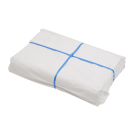 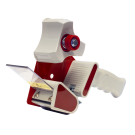 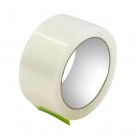 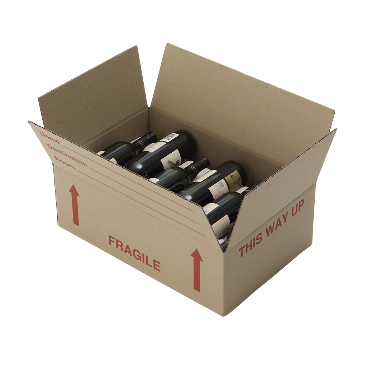 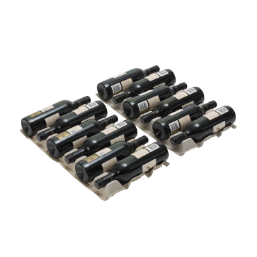 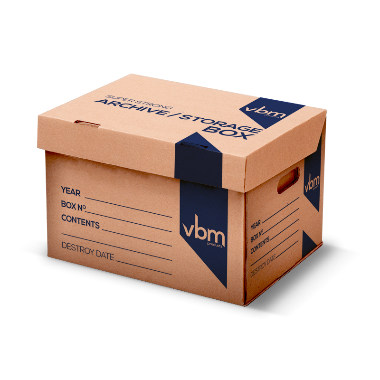 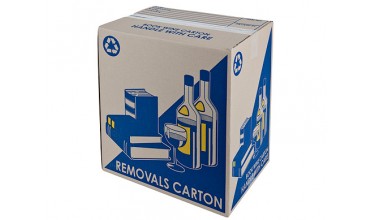 freelingstowaway@bigpond.com and your order will be confirmed and invoiced for payment. Alternatively order via the Enquiry form on our website at www.freelingstowaway.com.au.All Prices are GST Inclusive and subject to change